Weather during the previous forecast periodAccording to meteorological data recorded at Agro meteorological Observatory, Pusa (Bihar), average maximum and minimum temperature were 15.5°C and 8.8°C respectively. Average relative humidity was 94 percent at 0700 hrs. and 77 percent at 1400 hrs. Soil temperature at 5 cm depth was 10.5°C at 0700 hrs. and 14.5°C at 1400 hrs. Average wind speed, daily sunshine hours and average daily evaporation were 2.9km/hr, 2.1 hours and 0.2 mm respectively. Dry weather prevailed during this period.  Dense morning fog and cold day conditions persisted across north Bihar region.Medium Range Weather Forecast      (20 - 24 January, 2018)(Begusarai)Advisory for the farmers(A. Sattar)(Nodal Officer)Weather during the previous forecast periodAccording to meteorological data recorded at Agro meteorological Observatory, Pusa (Bihar), average maximum and minimum temperature were 15.5°C and 8.8°C respectively. Average relative humidity was 94 percent at 0700 hrs. and 77 percent at 1400 hrs. Soil temperature at 5 cm depth was 10.5°C at 0700 hrs. and 14.5°C at 1400 hrs. Average wind speed, daily sunshine hours and average daily evaporation were 2.9km/hr, 2.1 hours and 0.2 mm respectively. Dry weather prevailed during this period.  Dense morning fog and cold day conditions persisted across north Bihar region.Medium Range Weather Forecast      (20 - 24 January, 2018) (Darbhanga)Advisory for the farmers(A. Sattar)(Nodal Officer)Weather during the previous forecast periodAccording to meteorological data recorded at Agro meteorological Observatory, Pusa (Bihar), average maximum and minimum temperature were 15.5°C and 8.8°C respectively. Average relative humidity was 94 percent at 0700 hrs. and 77 percent at 1400 hrs. Soil temperature at 5 cm depth was 10.5°C at 0700 hrs. and 14.5°C at 1400 hrs. Average wind speed, daily sunshine hours and average daily evaporation were 2.9km/hr, 2.1 hours and 0.2 mm respectively. Dry weather prevailed during this period.  Dense morning fog and cold day conditions persisted across north Bihar region.Medium Range Weather Forecast      (20 - 24 January, 2018) (East Champaran)Advisory for the farmers (A. Sattar)(Nodal Officer)Weather during the previous forecast periodAccording to meteorological data recorded at Agro meteorological Observatory, Pusa (Bihar), average maximum and minimum temperature were 15.5°C and 8.8°C respectively. Average relative humidity was 94 percent at 0700 hrs. and 77 percent at 1400 hrs. Soil temperature at 5 cm depth was 10.5°C at 0700 hrs. and 14.5°C at 1400 hrs. Average wind speed, daily sunshine hours and average daily evaporation were 2.9km/hr, 2.1 hours and 0.2 mm respectively. Dry weather prevailed during this period.  Dense morning fog and cold day conditions persisted across north Bihar region.Medium Range Weather Forecast      (20 - 24 January, 2018) (Gopalganj)Advisory for the farmers (A. Sattar)(Nodal Officer)Weather during the previous forecast periodAccording to meteorological data recorded at Agro meteorological Observatory, Pusa (Bihar), average maximum and minimum temperature were 15.5°C and 8.8°C respectively. Average relative humidity was 94 percent at 0700 hrs. and 77 percent at 1400 hrs. Soil temperature at 5 cm depth was 10.5°C at 0700 hrs. and 14.5°C at 1400 hrs. Average wind speed, daily sunshine hours and average daily evaporation were 2.9km/hr, 2.1 hours and 0.2 mm respectively. Dry weather prevailed during this period.  Dense morning fog and cold day conditions persisted across north Bihar region.Medium Range Weather Forecast      (20 - 24 January, 2018) (Madhubani)Advisory for the farmers(A. Sattar)     (Nodal Officer)Weather during the previous forecast periodAccording to meteorological data recorded at Agro meteorological Observatory, Pusa (Bihar), average maximum and minimum temperature were 15.5°C and 8.8°C respectively. Average relative humidity was 94 percent at 0700 hrs. and 77 percent at 1400 hrs. Soil temperature at 5 cm depth was 10.5°C at 0700 hrs. and 14.5°C at 1400 hrs. Average wind speed, daily sunshine hours and average daily evaporation were 2.9km/hr, 2.1 hours and 0.2 mm respectively. Dry weather prevailed during this period.  Dense morning fog and cold day conditions persisted across north Bihar region.Medium Range Weather Forecast      (20 - 24 January, 2018) (Muzaffarpur)Advisory for the farmers (A. Sattar)(Nodal Officer)Weather during the previous forecast periodAccording to meteorological data recorded at Agro meteorological Observatory, Pusa (Bihar), average maximum and minimum temperature were 15.5°C and 8.8°C respectively. Average relative humidity was 94 percent at 0700 hrs. and 77 percent at 1400 hrs. Soil temperature at 5 cm depth was 10.5°C at 0700 hrs. and 14.5°C at 1400 hrs. Average wind speed, daily sunshine hours and average daily evaporation were 2.9km/hr, 2.1 hours and 0.2 mm respectively. Dry weather prevailed during this period.  Dense morning fog and cold day conditions persisted across north Bihar region.Medium Range Weather Forecast      (20 - 24 January, 2018) (Samastipur)Advisory for the farmers (A. Sattar)(Nodal Officer)Weather during the previous forecast periodAccording to meteorological data recorded at Agro meteorological Observatory, Pusa (Bihar), average maximum and minimum temperature were 15.5°C and 8.8°C respectively. Average relative humidity was 94 percent at 0700 hrs. and 77 percent at 1400 hrs. Soil temperature at 5 cm depth was 10.5°C at 0700 hrs. and 14.5°C at 1400 hrs. Average wind speed, daily sunshine hours and average daily evaporation were 2.9km/hr, 2.1 hours and 0.2 mm respectively. Dry weather prevailed during this period.  Dense morning fog and cold day conditions persisted across north Bihar region.Medium Range Weather Forecast      (20 - 24 January, 2018) (Saran)Advisory for the farmers (A. Sattar)(Nodal Officer)Weather during the previous forecast periodAccording to meteorological data recorded at Agro meteorological Observatory, Pusa (Bihar), average maximum and minimum temperature were 15.5°C and 8.8°C respectively. Average relative humidity was 94 percent at 0700 hrs. and 77 percent at 1400 hrs. Soil temperature at 5 cm depth was 10.5°C at 0700 hrs. and 14.5°C at 1400 hrs. Average wind speed, daily sunshine hours and average daily evaporation were 2.9km/hr, 2.1 hours and 0.2 mm respectively. Dry weather prevailed during this period.  Dense morning fog and cold day conditions persisted across north Bihar region.Medium Range Weather Forecast      (20 - 24 January, 2018) (Shivhar)Advisory for the farmers (A. Sattar)(Nodal Officer)Weather during the previous forecast periodAccording to meteorological data recorded at Agro meteorological Observatory, Pusa (Bihar), average maximum and minimum temperature were 15.5°C and 8.8°C respectively. Average relative humidity was 94 percent at 0700 hrs. and 77 percent at 1400 hrs. Soil temperature at 5 cm depth was 10.5°C at 0700 hrs. and 14.5°C at 1400 hrs. Average wind speed, daily sunshine hours and average daily evaporation were 2.9km/hr, 2.1 hours and 0.2 mm respectively. Dry weather prevailed during this period.  Dense morning fog and cold day conditions persisted across north Bihar region.Medium Range Weather Forecast      (20 - 24 January, 2018) (Sitamadhi)Advisory for the farmers (A. Sattar)(Nodal Officer)Weather during the previous forecast periodAccording to meteorological data recorded at Agro meteorological Observatory, Pusa (Bihar), average maximum and minimum temperature were 15.5°C and 8.8°C respectively. Average relative humidity was 94 percent at 0700 hrs. and 77 percent at 1400 hrs. Soil temperature at 5 cm depth was 10.5°C at 0700 hrs. and 14.5°C at 1400 hrs. Average wind speed, daily sunshine hours and average daily evaporation were 2.9km/hr, 2.1 hours and 0.2 mm respectively. Dry weather prevailed during this period.  Dense morning fog and cold day conditions persisted across north Bihar region.Medium Range Weather Forecast      (20 - 24 January, 2018) (Siwan)Advisory for the farmers (A. Sattar)(Nodal Officer)Weather during the previous forecast periodAccording to meteorological data recorded at Agro meteorological Observatory, Pusa (Bihar), average maximum and minimum temperature were 15.5°C and 8.8°C respectively. Average relative humidity was 94 percent at 0700 hrs. and 77 percent at 1400 hrs. Soil temperature at 5 cm depth was 10.5°C at 0700 hrs. and 14.5°C at 1400 hrs. Average wind speed, daily sunshine hours and average daily evaporation were 2.9km/hr, 2.1 hours and 0.2 mm respectively. Dry weather prevailed during this period.  Dense morning fog and cold day conditions persisted across north Bihar region.Medium Range Weather Forecast      (20 - 24 January, 2018) (Vaishali)Advisory for the farmers (A. Sattar)(Nodal Officer)Weather during the previous forecast periodAccording to meteorological data recorded at Agro meteorological Observatory, Pusa (Bihar), average maximum and minimum temperature were 15.5°C and 8.8°C respectively. Average relative humidity was 94 percent at 0700 hrs. and 77 percent at 1400 hrs. Soil temperature at 5 cm depth was 10.5°C at 0700 hrs. and 14.5°C at 1400 hrs. Average wind speed, daily sunshine hours and average daily evaporation were 2.9km/hr, 2.1 hours and 0.2 mm respectively. Dry weather prevailed during this period.  Dense morning fog and cold day conditions persisted across north Bihar region.Medium Range Weather Forecast      (20 - 24 January, 2018)    (West Champaran)Advisory for the farmers (A. Sattar)   (Nodal Officer)GRAMIN KRISHI MAUSAM SEWA (GKMS)AGRO-METEOROLOGY DIVISIONDr. Rajendra Prasad Central Agricultural University, Pusa Samastipur, Bihar -848 125GRAMIN KRISHI MAUSAM SEWA (GKMS)AGRO-METEOROLOGY DIVISIONDr. Rajendra Prasad Central Agricultural University, Pusa Samastipur, Bihar -848 125GRAMIN KRISHI MAUSAM SEWA (GKMS)AGRO-METEOROLOGY DIVISIONDr. Rajendra Prasad Central Agricultural University, Pusa Samastipur, Bihar -848 125Bulletin No. 6Date: Friday, 19 January, 2018                                                                                                    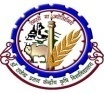   Phone No : 06274-240266Weather parameters20 January21January22January23January24JanuaryRemarksRainfall(mm)00000Dry WeatherMax. T (°C)1819181819Maximum temperature will remain between 18-19°C and the minimum between 6- 9°C. Cold day condition and medium to dense morning fog to continue for next 2-3 daysMini. T (°C)97769Maximum temperature will remain between 18-19°C and the minimum between 6- 9°C. Cold day condition and medium to dense morning fog to continue for next 2-3 daysCloud cover (okta)00000Max Relative Humidity (%)7070707070Min Relative Humidity (%)3030303030Wind speed (kmph)22222Wind direction(deg)westerlywesterlywesterlywesterlywesterlyCropPhenophases Advisory (Based on weather forecast)Vegetable crops- Apply irrigation to the vegetable crops such as French bean, pea, cauliflower etc in view of poor soil moisture and low temperature conditions.Mango and litchiPre-flowering Mango and litchi growers are advised not to do any interculturing operations in the orchards. Such operations may negatively impact the process of flowering. They are also advised not to apply any irrigation. If irrigation is given, it may lead to initiation of new leaves instead of inflorescence.PotatoTuber formation Farmers are advised to monitor their potato crop as prevailing weather condition is highly favourable for infestation of late blight disease in crop. Spraying of Diathane M-45 or Redomil @ 1.5 gram/liter of water is advised if infestation occurs. The crop may be irrigated frequently keeping in mind the moisture status in the field.Rapeseed and mustardFloweringFarmers are advised to monitor rapeseed and mustard crop against white rust and alternaria blight. Application of Mancogeb@ 2.0 gm per litre of water is advised under condition of infestation on the crop.WheatTillering Farmers are advised to remove weeds from wheat crop, which is in 30-35 days stage. For this purpose, spraying of solution of 33 gm Sulfosulfuron and 20 Metsulfuron in 500 liter water per hectare is advised.  2nd irrigation is suggested when the crop would be in 40-45 days stage.PeaFloweringRegular monitoring is advised against infestation of powdery mildew disease in pea crop. Farmers are advised to spray Karathane @ 1 ml per litre of water or Sulfex @ 3gm per litre of water, if infestation is found high.Rabi maizeKnee high to pre tasseling stage Extreme low temperature and cold wave has affected the rabi maize by turning the plant leaves yellowish. To negate the bad impact of low temperature, farmers are advised to apply irrigation in the crop field and top dressing of 25-30 kg N/ha is advised. Animal care-Low temperature may adversely affect the milk production of milch animals. Farmers are advised to give protein enriched diet to the animals. Administer Calcium in the feed for the animals. Do not keep animal in open at night.GRAMIN KRISHI MAUSAM SEWA (GKMS)AGRO-METEOROLOGY DIVISIONDr. Rajendra Prasad Central Agricultural University, Pusa Samastipur, Bihar -848 125GRAMIN KRISHI MAUSAM SEWA (GKMS)AGRO-METEOROLOGY DIVISIONDr. Rajendra Prasad Central Agricultural University, Pusa Samastipur, Bihar -848 125GRAMIN KRISHI MAUSAM SEWA (GKMS)AGRO-METEOROLOGY DIVISIONDr. Rajendra Prasad Central Agricultural University, Pusa Samastipur, Bihar -848 125Bulletin No. 6Date: Friday, 19 January, 2018                                                                                                      Phone No : 06274-240266Weather parameters20 January21January22January23January24JanuaryRemarksRainfall(mm)00000Dry WeatherMax. T (°C)1818191919Maximum temperature will remain between 18-19°C and the minimum between 7- 9°C. Cold day condition and medium to dense morning fog to continue for next 2-3 daysMini. T (°C)87789Maximum temperature will remain between 18-19°C and the minimum between 7- 9°C. Cold day condition and medium to dense morning fog to continue for next 2-3 daysCloud cover (okta)00000Max Relative Humidity (%)7070707070Min Relative Humidity (%)3030303030Wind speed (kmph)22222Wind direction(deg)westerlywesterlywesterlywesterlywesterlyCropPhenophases Advisory (Based on weather forecast)Vegetable crops- Apply irrigation to the vegetable crops such as French bean, pea, cauliflower etc in view of poor soil moisture and low temperature conditions.Mango and litchiPre-flowering Mango and litchi growers are advised not to do any interculturing operations in the orchards. Such operations may negatively impact the process of flowering. They are also advised not to apply any irrigation. If irrigation is given, it may lead to initiation of new leaves instead of inflorescence.PotatoTuber formation Farmers are advised to monitor their potato crop as prevailing weather condition is highly favourable for infestation of late blight disease in crop. Spraying of Diathane M-45 or Redomil @ 1.5 gram/liter of water is advised if infestation occurs. The crop may be irrigated frequently keeping in mind the moisture status in the field.Rapeseed and mustardFloweringFarmers are advised to monitor rapeseed and mustard crop against white rust and alternaria blight. Application of Mancogeb@ 2.0 gm per litre of water is advised under condition of infestation on the crop.WheatTillering Farmers are advised to remove weeds from wheat crop, which is in 30-35 days stage. For this purpose, spraying of solution of 33 gm Sulfosulfuron and 20 Metsulfuron in 500 liter water per hectare is advised.  2nd irrigation is suggested when the crop would be in 40-45 days stage.PeaFloweringRegular monitoring is advised against infestation of powdery mildew disease in pea crop. Farmers are advised to spray Karathane @ 1 ml per litre of water or Sulfex @ 3gm per litre of water, if infestation is found high.Rabi maizeKnee high to pre tasseling stage Extreme low temperature and cold wave has affected the rabi maize by turning the plant leaves yellowish. To negate the bad impact of low temperature, farmers are advised to apply irrigation in the crop field and top dressing of 25-30 kg N/ha is advised. Animal care-Low temperature may adversely affect the milk production of milch animals. Farmers are advised to give protein enriched diet to the animals. Administer Calcium in the feed for the animals. Do not keep animal in open at night.GRAMIN KRISHI MAUSAM SEWA (GKMS)AGRO-METEOROLOGY DIVISIONDr. Rajendra Prasad Central Agricultural University, Pusa Samastipur, Bihar -848 125GRAMIN KRISHI MAUSAM SEWA (GKMS)AGRO-METEOROLOGY DIVISIONDr. Rajendra Prasad Central Agricultural University, Pusa Samastipur, Bihar -848 125GRAMIN KRISHI MAUSAM SEWA (GKMS)AGRO-METEOROLOGY DIVISIONDr. Rajendra Prasad Central Agricultural University, Pusa Samastipur, Bihar -848 125Bulletin No. 6Date: Friday, 19 January, 2018                                                                                                      Phone No : 06274-240266Weather parameters20 January21January22January23January24JanuaryRemarksRainfall(mm)00000Dry WeatherMax. T (°C)1919182020Maximum temperature will remain between 18-20°C and the minimum between 7- 9°C. Cold day condition and medium to dense morning fog to continue for next 2-3 daysMini. T (°C)87889Maximum temperature will remain between 18-20°C and the minimum between 7- 9°C. Cold day condition and medium to dense morning fog to continue for next 2-3 daysCloud cover (okta)00000Max Relative Humidity (%)7070707070Min Relative Humidity (%)3030303030Wind speed (kmph)22222Wind direction(deg)westerlywesterlywesterlywesterlywesterlyCropPhenophases Advisory (Based on weather forecast)Vegetable crops- Apply irrigation to the vegetable crops such as French bean, pea, cauliflower etc in view of poor soil moisture and low temperature conditions.Mango and litchiPre-flowering Mango and litchi growers are advised not to do any interculturing operations in the orchards. Such operations may negatively impact the process of flowering. They are also advised not to apply any irrigation. If irrigation is given, it may lead to initiation of new leaves instead of inflorescence.PotatoTuber formation Farmers are advised to monitor their potato crop as prevailing weather condition is highly favourable for infestation of late blight disease in crop. Spraying of Diathane M-45 or Redomil @ 1.5 gram/liter of water is advised if infestation occurs. The crop may be irrigated frequently keeping in mind the moisture status in the field.Rapeseed and mustardFloweringFarmers are advised to monitor rapeseed and mustard crop against white rust and alternaria blight. Application of Mancogeb@ 2.0 gm per litre of water is advised under condition of infestation on the crop.WheatTillering Farmers are advised to remove weeds from wheat crop, which is in 30-35 days stage. For this purpose, spraying of solution of 33 gm Sulfosulfuron and 20 Metsulfuron in 500 liter water per hectare is advised.  2nd irrigation is suggested when the crop would be in 40-45 days stage.PeaFloweringRegular monitoring is advised against infestation of powdery mildew disease in pea crop. Farmers are advised to spray Karathane @ 1 ml per litre of water or Sulfex @ 3gm per litre of water, if infestation is found high.Rabi maizeKnee high to pre tasseling stage Extreme low temperature and cold wave has affected the rabi maize by turning the plant leaves yellowish. To negate the bad impact of low temperature, farmers are advised to apply irrigation in the crop field and top dressing of 25-30 kg N/ha is advised. Animal care-Low temperature may adversely affect the milk production of milch animals. Farmers are advised to give protein enriched diet to the animals. Administer Calcium in the feed for the animals. Do not keep animal in open at night.GRAMIN KRISHI MAUSAM SEWA (GKMS)AGRO-METEOROLOGY DIVISIONDr. Rajendra Prasad Central Agricultural University, Pusa Samastipur, Bihar -848 125GRAMIN KRISHI MAUSAM SEWA (GKMS)AGRO-METEOROLOGY DIVISIONDr. Rajendra Prasad Central Agricultural University, Pusa Samastipur, Bihar -848 125GRAMIN KRISHI MAUSAM SEWA (GKMS)AGRO-METEOROLOGY DIVISIONDr. Rajendra Prasad Central Agricultural University, Pusa Samastipur, Bihar -848 125Bulletin No. 6Date: Friday, 19 January, 2018                                                                                                      Phone No : 06274-240266Weather parameters20 January21January22January23January24JanuaryRemarksRainfall(mm)00000Dry WeatherMax. T (°C)1919181919Maximum temperature will remain between 18-19°C and the minimum between 6- 9°C. Cold day condition and medium to dense morning fog to continue for next 2-3 daysMini. T (°C)86779Maximum temperature will remain between 18-19°C and the minimum between 6- 9°C. Cold day condition and medium to dense morning fog to continue for next 2-3 daysCloud cover (okta)00000Max Relative Humidity (%)7070707070Min Relative Humidity (%)3030303030Wind speed (kmph)22222Wind direction(deg)westerlywesterlywesterlywesterlywesterlyCropPhenophases Advisory (Based on weather forecast)Vegetable crops- Apply irrigation to the vegetable crops such as French bean, pea, cauliflower etc in view of poor soil moisture and low temperature conditions.Mango and litchiPre-flowering Mango and litchi growers are advised not to do any interculturing operations in the orchards. Such operations may negatively impact the process of flowering. They are also advised not to apply any irrigation. If irrigation is given, it may lead to initiation of new leaves instead of inflorescence.PotatoTuber formation Farmers are advised to monitor their potato crop as prevailing weather condition is highly favourable for infestation of late blight disease in crop. Spraying of Diathane M-45 or Redomil @ 1.5 gram/liter of water is advised if infestation occurs. The crop may be irrigated frequently keeping in mind the moisture status in the field.Rapeseed and mustardFloweringFarmers are advised to monitor rapeseed and mustard crop against white rust and alternaria blight. Application of Mancogeb@ 2.0 gm per litre of water is advised under condition of infestation on the crop.WheatTillering Farmers are advised to remove weeds from wheat crop, which is in 30-35 days stage. For this purpose, spraying of solution of 33 gm Sulfosulfuron and 20 Metsulfuron in 500 liter water per hectare is advised.  2nd irrigation is suggested when the crop would be in 40-45 days stage.PeaFloweringRegular monitoring is advised against infestation of powdery mildew disease in pea crop. Farmers are advised to spray Karathane @ 1 ml per litre of water or Sulfex @ 3gm per litre of water, if infestation is found high.Rabi maizeKnee high to pre tasseling stage Extreme low temperature and cold wave has affected the rabi maize by turning the plant leaves yellowish. To negate the bad impact of low temperature, farmers are advised to apply irrigation in the crop field and top dressing of 25-30 kg N/ha is advised. Animal care-Low temperature may adversely affect the milk production of milch animals. Farmers are advised to give protein enriched diet to the animals. Administer Calcium in the feed for the animals. Do not keep animal in open at night.GRAMIN KRISHI MAUSAM SEWA (GKMS)AGRO-METEOROLOGY DIVISIONDr. Rajendra Prasad Central Agricultural University, Pusa Samastipur, Bihar -848 125GRAMIN KRISHI MAUSAM SEWA (GKMS)AGRO-METEOROLOGY DIVISIONDr. Rajendra Prasad Central Agricultural University, Pusa Samastipur, Bihar -848 125GRAMIN KRISHI MAUSAM SEWA (GKMS)AGRO-METEOROLOGY DIVISIONDr. Rajendra Prasad Central Agricultural University, Pusa Samastipur, Bihar -848 125Bulletin No. 6Date: Friday, 19 January, 2018                                                                                                      Phone No : 06274-240266Weather parameters20 January21January22January23January24JanuaryRemarksRainfall(mm)00000Dry WeatherMax. T (°C)1919192019Maximum temperature will remain between 19-20°C and the minimum between 7- 9°C. Cold day condition and medium to dense morning fog to continue for next 2-3 daysMini. T (°C)87989Maximum temperature will remain between 19-20°C and the minimum between 7- 9°C. Cold day condition and medium to dense morning fog to continue for next 2-3 daysCloud cover (okta)00000Max Relative Humidity (%)7070707070Min Relative Humidity (%)3030303030Wind speed (kmph)22222Wind direction(deg)westerlywesterlywesterlywesterlywesterlyCropPhenophases Advisory (Based on weather forecast)Vegetable crops- Apply irrigation to the vegetable crops such as French bean, pea, cauliflower etc in view of poor soil moisture and low temperature conditions.Mango and litchiPre-flowering Mango and litchi growers are advised not to do any interculturing operations in the orchards. Such operations may negatively impact the process of flowering. They are also advised not to apply any irrigation. If irrigation is given, it may lead to initiation of new leaves instead of inflorescence.PotatoTuber formation Farmers are advised to monitor their potato crop as prevailing weather condition is highly favourable for infestation of late blight disease in crop. Spraying of Diathane M-45 or Redomil @ 1.5 gram/liter of water is advised if infestation occurs. The crop may be irrigated frequently keeping in mind the moisture status in the field.Rapeseed and mustardFloweringFarmers are advised to monitor rapeseed and mustard crop against white rust and alternaria blight. Application of Mancogeb@ 2.0 gm per litre of water is advised under condition of infestation on the crop.WheatTillering Farmers are advised to remove weeds from wheat crop, which is in 30-35 days stage. For this purpose, spraying of solution of 33 gm Sulfosulfuron and 20 Metsulfuron in 500 liter water per hectare is advised.  2nd irrigation is suggested when the crop would be in 40-45 days stage.PeaFloweringRegular monitoring is advised against infestation of powdery mildew disease in pea crop. Farmers are advised to spray Karathane @ 1 ml per litre of water or Sulfex @ 3gm per litre of water, if infestation is found high.Rabi maizeKnee high to pre tasseling stage Extreme low temperature and cold wave has affected the rabi maize by turning the plant leaves yellowish. To negate the bad impact of low temperature, farmers are advised to apply irrigation in the crop field and top dressing of 25-30 kg N/ha is advised. Animal care-Low temperature may adversely affect the milk production of milch animals. Farmers are advised to give protein enriched diet to the animals. Administer Calcium in the feed for the animals. Do not keep animal in open at night.GRAMIN KRISHI MAUSAM SEWA (GKMS)AGRO-METEOROLOGY DIVISIONDr. Rajendra Prasad Central Agricultural University, Pusa Samastipur, Bihar -848 125GRAMIN KRISHI MAUSAM SEWA (GKMS)AGRO-METEOROLOGY DIVISIONDr. Rajendra Prasad Central Agricultural University, Pusa Samastipur, Bihar -848 125GRAMIN KRISHI MAUSAM SEWA (GKMS)AGRO-METEOROLOGY DIVISIONDr. Rajendra Prasad Central Agricultural University, Pusa Samastipur, Bihar -848 125Bulletin No. 6Date: Friday, 19 January, 2018                                                                                                      Phone No : 06274-240266Weather parameters20 January21January22January23January24JanuaryRemarksRainfall(mm)00000Dry WeatherMax. T (°C)1919181920Maximum temperature will remain between 18-20°C and the minimum between 7- 9°C. Cold day condition and medium to dense morning fog to continue for next 2-3 daysMini. T (°C)87889Maximum temperature will remain between 18-20°C and the minimum between 7- 9°C. Cold day condition and medium to dense morning fog to continue for next 2-3 daysCloud cover (okta)00000Max Relative Humidity (%)7070707070Min Relative Humidity (%)3030303030Wind speed (kmph)22222Wind direction(deg)westerlywesterlywesterlywesterlywesterlyCropPhenophases Advisory (Based on weather forecast)Vegetable crops- Apply irrigation to the vegetable crops such as French bean, pea, cauliflower etc in view of poor soil moisture and low temperature conditions.Mango and litchiPre-flowering Mango and litchi growers are advised not to do any interculturing operations in the orchards. Such operations may negatively impact the process of flowering. They are also advised not to apply any irrigation. If irrigation is given, it may lead to initiation of new leaves instead of inflorescence.PotatoTuber formation Farmers are advised to monitor their potato crop as prevailing weather condition is highly favourable for infestation of late blight disease in crop. Spraying of Diathane M-45 or Redomil @ 1.5 gram/liter of water is advised if infestation occurs. The crop may be irrigated frequently keeping in mind the moisture status in the field.Rapeseed and mustardFloweringFarmers are advised to monitor rapeseed and mustard crop against white rust and alternaria blight. Application of Mancogeb@ 2.0 gm per litre of water is advised under condition of infestation on the crop.WheatTillering Farmers are advised to remove weeds from wheat crop, which is in 30-35 days stage. For this purpose, spraying of solution of 33 gm Sulfosulfuron and 20 Metsulfuron in 500 liter water per hectare is advised.  2nd irrigation is suggested when the crop would be in 40-45 days stage.PeaFloweringRegular monitoring is advised against infestation of powdery mildew disease in pea crop. Farmers are advised to spray Karathane @ 1 ml per litre of water or Sulfex @ 3gm per litre of water, if infestation is found high.Rabi maizeKnee high to pre tasseling stage Extreme low temperature and cold wave has affected the rabi maize by turning the plant leaves yellowish. To negate the bad impact of low temperature, farmers are advised to apply irrigation in the crop field and top dressing of 25-30 kg N/ha is advised. Animal care-Low temperature may adversely affect the milk production of milch animals. Farmers are advised to give protein enriched diet to the animals. Administer Calcium in the feed for the animals. Do not keep animal in open at night.GRAMIN KRISHI MAUSAM SEWA (GKMS)AGRO-METEOROLOGY DIVISIONDr. Rajendra Prasad Central Agricultural University, Pusa Samastipur, Bihar -848 125GRAMIN KRISHI MAUSAM SEWA (GKMS)AGRO-METEOROLOGY DIVISIONDr. Rajendra Prasad Central Agricultural University, Pusa Samastipur, Bihar -848 125GRAMIN KRISHI MAUSAM SEWA (GKMS)AGRO-METEOROLOGY DIVISIONDr. Rajendra Prasad Central Agricultural University, Pusa Samastipur, Bihar -848 125Bulletin No. 6Date: Friday, 19 January, 2018                                                                                                      Phone No : 06274-240266Weather parameters20 January21January22January23January24JanuaryRemarksRainfall(mm)00000Dry WeatherMax. T (°C)1819181819Maximum temperature will remain between 18-19°C and the minimum between 7- 10°C. Cold day condition and medium to dense morning fog to continue for next 2-3 daysMini. T (°C)987710Maximum temperature will remain between 18-19°C and the minimum between 7- 10°C. Cold day condition and medium to dense morning fog to continue for next 2-3 daysCloud cover (okta)00000Max Relative Humidity (%)7070707070Min Relative Humidity (%)3030303030Wind speed (kmph)22222Wind direction(deg)westerlywesterlywesterlywesterlywesterlyCropPhenophases Advisory (Based on weather forecast)Vegetable crops- Apply irrigation to the vegetable crops such as French bean, pea, cauliflower etc in view of poor soil moisture and low temperature conditions.Mango and litchiPre-flowering Mango and litchi growers are advised not to do any interculturing operations in the orchards. Such operations may negatively impact the process of flowering. They are also advised not to apply any irrigation. If irrigation is given, it may lead to initiation of new leaves instead of inflorescence.PotatoTuber formation Farmers are advised to monitor their potato crop as prevailing weather condition is highly favourable for infestation of late blight disease in crop. Spraying of Diathane M-45 or Redomil @ 1.5 gram/liter of water is advised if infestation occurs. The crop may be irrigated frequently keeping in mind the moisture status in the field.Rapeseed and mustardFloweringFarmers are advised to monitor rapeseed and mustard crop against white rust and alternaria blight. Application of Mancogeb@ 2.0 gm per litre of water is advised under condition of infestation on the crop.WheatTillering Farmers are advised to remove weeds from wheat crop, which is in 30-35 days stage. For this purpose, spraying of solution of 33 gm Sulfosulfuron and 20 Metsulfuron in 500 liter water per hectare is advised.  2nd irrigation is suggested when the crop would be in 40-45 days stage.PeaFloweringRegular monitoring is advised against infestation of powdery mildew disease in pea crop. Farmers are advised to spray Karathane @ 1 ml per litre of water or Sulfex @ 3gm per litre of water, if infestation is found high.Rabi maizeKnee high to pre tasseling stage Extreme low temperature and cold wave has affected the rabi maize by turning the plant leaves yellowish. To negate the bad impact of low temperature, farmers are advised to apply irrigation in the crop field and top dressing of 25-30 kg N/ha is advised. Animal care-Low temperature may adversely affect the milk production of milch animals. Farmers are advised to give protein enriched diet to the animals. Administer Calcium in the feed for the animals. Do not keep animal in open at night.GRAMIN KRISHI MAUSAM SEWA (GKMS)AGRO-METEOROLOGY DIVISIONDr. Rajendra Prasad Central Agricultural University, Pusa Samastipur, Bihar -848 125GRAMIN KRISHI MAUSAM SEWA (GKMS)AGRO-METEOROLOGY DIVISIONDr. Rajendra Prasad Central Agricultural University, Pusa Samastipur, Bihar -848 125GRAMIN KRISHI MAUSAM SEWA (GKMS)AGRO-METEOROLOGY DIVISIONDr. Rajendra Prasad Central Agricultural University, Pusa Samastipur, Bihar -848 125Bulletin No. 6Date: Friday, 19 January, 2018                                                                                                      Phone No : 06274-240266Weather parameters20 January21January22January23January24JanuaryRemarksRainfall(mm)00000Dry WeatherMax. T (°C)1919181920Maximum temperature will remain between 18-20°C and the minimum between 7- 8°C. Cold day condition and medium to dense morning fog to continue for next 2-3 daysMini. T (°C)97779Maximum temperature will remain between 18-20°C and the minimum between 7- 8°C. Cold day condition and medium to dense morning fog to continue for next 2-3 daysCloud cover (okta)00000Max Relative Humidity (%)7070707070Min Relative Humidity (%)3030303030Wind speed (kmph)22222Wind direction(deg)westerlywesterlywesterlywesterlywesterlyCropPhenophases Advisory (Based on weather forecast)Vegetable crops- Apply irrigation to the vegetable crops such as French bean, pea, cauliflower etc in view of poor soil moisture and low temperature conditions.Mango and litchiPre-flowering Mango and litchi growers are advised not to do any interculturing operations in the orchards. Such operations may negatively impact the process of flowering. They are also advised not to apply any irrigation. If irrigation is given, it may lead to initiation of new leaves instead of inflorescence.PotatoTuber formation Farmers are advised to monitor their potato crop as prevailing weather condition is highly favourable for infestation of late blight disease in crop. Spraying of Diathane M-45 or Redomil @ 1.5 gram/liter of water is advised if infestation occurs. The crop may be irrigated frequently keeping in mind the moisture status in the field.Rapeseed and mustardFloweringFarmers are advised to monitor rapeseed and mustard crop against white rust and alternaria blight. Application of Mancogeb@ 2.0 gm per litre of water is advised under condition of infestation on the crop.WheatTillering Farmers are advised to remove weeds from wheat crop, which is in 30-35 days stage. For this purpose, spraying of solution of 33 gm Sulfosulfuron and 20 Metsulfuron in 500 liter water per hectare is advised.  2nd irrigation is suggested when the crop would be in 40-45 days stage.PeaFloweringRegular monitoring is advised against infestation of powdery mildew disease in pea crop. Farmers are advised to spray Karathane @ 1 ml per litre of water or Sulfex @ 3gm per litre of water, if infestation is found high.Rabi maizeKnee high to pre tasseling stage Extreme low temperature and cold wave has affected the rabi maize by turning the plant leaves yellowish. To negate the bad impact of low temperature, farmers are advised to apply irrigation in the crop field and top dressing of 25-30 kg N/ha is advised. Animal care-Low temperature may adversely affect the milk production of milch animals. Farmers are advised to give protein enriched diet to the animals. Administer Calcium in the feed for the animals. Do not keep animal in open at night.GRAMIN KRISHI MAUSAM SEWA (GKMS)AGRO-METEOROLOGY DIVISIONDr. Rajendra Prasad Central Agricultural University, Pusa Samastipur, Bihar -848 125GRAMIN KRISHI MAUSAM SEWA (GKMS)AGRO-METEOROLOGY DIVISIONDr. Rajendra Prasad Central Agricultural University, Pusa Samastipur, Bihar -848 125GRAMIN KRISHI MAUSAM SEWA (GKMS)AGRO-METEOROLOGY DIVISIONDr. Rajendra Prasad Central Agricultural University, Pusa Samastipur, Bihar -848 125Bulletin No. 6Date: Friday, 19 January, 2018                                                                                                      Phone No : 06274-240266Weather parameters20 January21January22January23January24JanuaryRemarksRainfall(mm)00000Dry WeatherMax. T (°C)1819181919Maximum temperature will remain between 18-19°C and the minimum between 7- 9°C. Cold day condition and medium to dense morning fog to continue for next 2-3 daysMini. T (°C)87889Maximum temperature will remain between 18-19°C and the minimum between 7- 9°C. Cold day condition and medium to dense morning fog to continue for next 2-3 daysCloud cover (okta)00000Max Relative Humidity (%)7070707070Min Relative Humidity (%)3030303030Wind speed (kmph)22222Wind direction(deg)westerlywesterlywesterlywesterlywesterlyCropPhenophases Advisory (Based on weather forecast)Vegetable crops- Apply irrigation to the vegetable crops such as French bean, pea, cauliflower etc in view of poor soil moisture and low temperature conditions.Mango and litchiPre-flowering Mango and litchi growers are advised not to do any interculturing operations in the orchards. Such operations may negatively impact the process of flowering. They are also advised not to apply any irrigation. If irrigation is given, it may lead to initiation of new leaves instead of inflorescence.PotatoTuber formation Farmers are advised to monitor their potato crop as prevailing weather condition is highly favourable for infestation of late blight disease in crop. Spraying of Diathane M-45 or Redomil @ 1.5 gram/liter of water is advised if infestation occurs. The crop may be irrigated frequently keeping in mind the moisture status in the field.Rapeseed and mustardFloweringFarmers are advised to monitor rapeseed and mustard crop against white rust and alternaria blight. Application of Mancogeb@ 2.0 gm per litre of water is advised under condition of infestation on the crop.WheatTillering Farmers are advised to remove weeds from wheat crop, which is in 30-35 days stage. For this purpose, spraying of solution of 33 gm Sulfosulfuron and 20 Metsulfuron in 500 liter water per hectare is advised.  2nd irrigation is suggested when the crop would be in 40-45 days stage.PeaFloweringRegular monitoring is advised against infestation of powdery mildew disease in pea crop. Farmers are advised to spray Karathane @ 1 ml per litre of water or Sulfex @ 3gm per litre of water, if infestation is found high.Rabi maizeKnee high to pre tasseling stage Extreme low temperature and cold wave has affected the rabi maize by turning the plant leaves yellowish. To negate the bad impact of low temperature, farmers are advised to apply irrigation in the crop field and top dressing of 25-30 kg N/ha is advised. Animal care-Low temperature may adversely affect the milk production of milch animals. Farmers are advised to give protein enriched diet to the animals. Administer Calcium in the feed for the animals. Do not keep animal in open at night.GRAMIN KRISHI MAUSAM SEWA (GKMS)AGRO-METEOROLOGY DIVISIONDr. Rajendra Prasad Central Agricultural University, Pusa Samastipur, Bihar -848 125GRAMIN KRISHI MAUSAM SEWA (GKMS)AGRO-METEOROLOGY DIVISIONDr. Rajendra Prasad Central Agricultural University, Pusa Samastipur, Bihar -848 125GRAMIN KRISHI MAUSAM SEWA (GKMS)AGRO-METEOROLOGY DIVISIONDr. Rajendra Prasad Central Agricultural University, Pusa Samastipur, Bihar -848 125Bulletin No. 6Date: Friday, 19 January, 2018                                                                                                      Phone No : 06274-240266Weather parameters20 January21January22January23January24JanuaryRemarksRainfall(mm)00000Dry WeatherMax. T (°C)1819181919Maximum temperature will remain between 18-19°C and the minimum between 6- 9C. Cold day condition and medium to dense morning fog to continue for next 2-3 daysMini. T (°C)76889Maximum temperature will remain between 18-19°C and the minimum between 6- 9C. Cold day condition and medium to dense morning fog to continue for next 2-3 daysCloud cover (okta)00000Max Relative Humidity (%)7070707070Min Relative Humidity (%)3030303030Wind speed (kmph)22222Wind direction(deg)westerlywesterlywesterlywesterlywesterlyEasterly/ westerlyCropPhenophases Advisory (Based on weather forecast)Vegetable crops- Apply irrigation to the vegetable crops such as French bean, pea, cauliflower etc in view of poor soil moisture and low temperature conditions.Mango and litchiPre-flowering Mango and litchi growers are advised not to do any interculturing operations in the orchards. Such operations may negatively impact the process of flowering. They are also advised not to apply any irrigation. If irrigation is given, it may lead to initiation of new leaves instead of inflorescence.PotatoTuber formation Farmers are advised to monitor their potato crop as prevailing weather condition is highly favourable for infestation of late blight disease in crop. Spraying of Diathane M-45 or Redomil @ 1.5 gram/liter of water is advised if infestation occurs. The crop may be irrigated frequently keeping in mind the moisture status in the field.Rapeseed and mustardFloweringFarmers are advised to monitor rapeseed and mustard crop against white rust and alternaria blight. Application of Mancogeb@ 2.0 gm per litre of water is advised under condition of infestation on the crop.WheatTillering Farmers are advised to remove weeds from wheat crop, which is in 30-35 days stage. For this purpose, spraying of solution of 33 gm Sulfosulfuron and 20 Metsulfuron in 500 liter water per hectare is advised.  2nd irrigation is suggested when the crop would be in 40-45 days stage.PeaFloweringRegular monitoring is advised against infestation of powdery mildew disease in pea crop. Farmers are advised to spray Karathane @ 1 ml per litre of water or Sulfex @ 3gm per litre of water, if infestation is found high.Rabi maizeKnee high to pre tasseling stage Extreme low temperature and cold wave has affected the rabi maize by turning the plant leaves yellowish. To negate the bad impact of low temperature, farmers are advised to apply irrigation in the crop field and top dressing of 25-30 kg N/ha is advised. Animal care-Low temperature may adversely affect the milk production of milch animals. Farmers are advised to give protein enriched diet to the animals. Administer Calcium in the feed for the animals. Do not keep animal in open at night.GRAMIN KRISHI MAUSAM SEWA (GKMS)AGRO-METEOROLOGY DIVISIONDr. Rajendra Prasad Central Agricultural University, Pusa Samastipur, Bihar -848 125GRAMIN KRISHI MAUSAM SEWA (GKMS)AGRO-METEOROLOGY DIVISIONDr. Rajendra Prasad Central Agricultural University, Pusa Samastipur, Bihar -848 125GRAMIN KRISHI MAUSAM SEWA (GKMS)AGRO-METEOROLOGY DIVISIONDr. Rajendra Prasad Central Agricultural University, Pusa Samastipur, Bihar -848 125Bulletin No. 6Date: Friday, 19 January, 2018                                                                                                      Phone No : 06274-240266Weather parameters20 January21January22January23January24JanuaryRemarksRainfall(mm)00000Dry WeatherMax. T (°C)1919181919Maximum temperature will remain between 18-19°C and the minimum between 6- 9°C. Cold day condition and medium to dense morning fog to continue for next 2-3 daysMini. T (°C)96769Maximum temperature will remain between 18-19°C and the minimum between 6- 9°C. Cold day condition and medium to dense morning fog to continue for next 2-3 daysCloud cover (okta)00000Max Relative Humidity (%)7070707070Min Relative Humidity (%)3030303030Wind speed (kmph)22222Wind direction(deg)westerlywesterlywesterlywesterlywesterlyEasterly/ westerlyCropPhenophases Advisory (Based on weather forecast)Vegetable crops- Apply irrigation to the vegetable crops such as French bean, pea, cauliflower etc in view of poor soil moisture and low temperature conditions.Mango and litchiPre-flowering Mango and litchi growers are advised not to do any interculturing operations in the orchards. Such operations may negatively impact the process of flowering. They are also advised not to apply any irrigation. If irrigation is given, it may lead to initiation of new leaves instead of inflorescence.PotatoTuber formation Farmers are advised to monitor their potato crop as prevailing weather condition is highly favourable for infestation of late blight disease in crop. Spraying of Diathane M-45 or Redomil @ 1.5 gram/liter of water is advised if infestation occurs. The crop may be irrigated frequently keeping in mind the moisture status in the field.Rapeseed and mustardFloweringFarmers are advised to monitor rapeseed and mustard crop against white rust and alternaria blight. Application of Mancogeb@ 2.0 gm per litre of water is advised under condition of infestation on the crop.WheatTillering Farmers are advised to remove weeds from wheat crop, which is in 30-35 days stage. For this purpose, spraying of solution of 33 gm Sulfosulfuron and 20 Metsulfuron in 500 liter water per hectare is advised.  2nd irrigation is suggested when the crop would be in 40-45 days stage.PeaFloweringRegular monitoring is advised against infestation of powdery mildew disease in pea crop. Farmers are advised to spray Karathane @ 1 ml per litre of water or Sulfex @ 3gm per litre of water, if infestation is found high.Rabi maizeKnee high to pre tasseling stage Extreme low temperature and cold wave has affected the rabi maize by turning the plant leaves yellowish. To negate the bad impact of low temperature, farmers are advised to apply irrigation in the crop field and top dressing of 25-30 kg N/ha is advised. Animal care-Low temperature may adversely affect the milk production of milch animals. Farmers are advised to give protein enriched diet to the animals. Administer Calcium in the feed for the animals. Do not keep animal in open at night.GRAMIN KRISHI MAUSAM SEWA (GKMS)AGRO-METEOROLOGY DIVISIONDr. Rajendra Prasad Central Agricultural University, Pusa Samastipur, Bihar -848 125GRAMIN KRISHI MAUSAM SEWA (GKMS)AGRO-METEOROLOGY DIVISIONDr. Rajendra Prasad Central Agricultural University, Pusa Samastipur, Bihar -848 125GRAMIN KRISHI MAUSAM SEWA (GKMS)AGRO-METEOROLOGY DIVISIONDr. Rajendra Prasad Central Agricultural University, Pusa Samastipur, Bihar -848 125Bulletin No. 6Date: Friday, 19 January, 2018                                                                                                      Phone No : 06274-240266Weather parameters20 January21January22January23January24JanuaryRemarksRainfall(mm)00000Dry WeatherMax. T (°C)1819181819Maximum temperature will remain between 18-19°C and the minimum 8-10°C. Cold day condition and medium to dense morning fog to continue for next 2-3 daysMini. T (°C)877710Maximum temperature will remain between 18-19°C and the minimum 8-10°C. Cold day condition and medium to dense morning fog to continue for next 2-3 daysCloud cover (okta)00000Max Relative Humidity (%)7070707070Min Relative Humidity (%)3030303030Wind speed (kmph)22222Wind direction(deg)westerlywesterlywesterlywesterlywesterlyCropPhenophases Advisory (Based on weather forecast)Vegetable crops- Apply irrigation to the vegetable crops such as French bean, pea, cauliflower etc in view of poor soil moisture and low temperature conditions.Mango and litchiPre-flowering Mango and litchi growers are advised not to do any interculturing operations in the orchards. Such operations may negatively impact the process of flowering. They are also advised not to apply any irrigation. If irrigation is given, it may lead to initiation of new leaves instead of inflorescence.PotatoTuber formation Farmers are advised to monitor their potato crop as prevailing weather condition is highly favourable for infestation of late blight disease in crop. Spraying of Diathane M-45 or Redomil @ 1.5 gram/liter of water is advised if infestation occurs. The crop may be irrigated frequently keeping in mind the moisture status in the field.Rapeseed and mustardFloweringFarmers are advised to monitor rapeseed and mustard crop against white rust and alternaria blight. Application of Mancogeb@ 2.0 gm per litre of water is advised under condition of infestation on the crop.WheatTillering Farmers are advised to remove weeds from wheat crop, which is in 30-35 days stage. For this purpose, spraying of solution of 33 gm Sulfosulfuron and 20 Metsulfuron in 500 liter water per hectare is advised.  2nd irrigation is suggested when the crop would be in 40-45 days stage.PeaFloweringRegular monitoring is advised against infestation of powdery mildew disease in pea crop. Farmers are advised to spray Karathane @ 1 ml per litre of water or Sulfex @ 3gm per litre of water, if infestation is found high.Rabi maizeKnee high to pre tasseling stage Extreme low temperature and cold wave has affected the rabi maize by turning the plant leaves yellowish. To negate the bad impact of low temperature, farmers are advised to apply irrigation in the crop field and top dressing of 25-30 kg N/ha is advised. Animal care-Low temperature may adversely affect the milk production of milch animals. Farmers are advised to give protein enriched diet to the animals. Administer Calcium in the feed for the animals. Do not keep animal in open at night.GRAMIN KRISHI MAUSAM SEWA (GKMS)AGRO-METEOROLOGY DIVISIONDr. Rajendra Prasad Central Agricultural University, Pusa Samastipur, Bihar -848 125GRAMIN KRISHI MAUSAM SEWA (GKMS)AGRO-METEOROLOGY DIVISIONDr. Rajendra Prasad Central Agricultural University, Pusa Samastipur, Bihar -848 125GRAMIN KRISHI MAUSAM SEWA (GKMS)AGRO-METEOROLOGY DIVISIONDr. Rajendra Prasad Central Agricultural University, Pusa Samastipur, Bihar -848 125Bulletin No. 6Date: Friday, 19 January, 2018                                                                                                      Phone No : 06274-240266Weather parameters20 January21January22January23January24JanuaryRemarksRainfall(mm)00000Dry WeatherMax. T (°C)1919181919Maximum temperature will remain between 18-19°C and the minimum between 8- 9°C. Cold day condition and medium to dense morning fog to continue for next 2-3 daysMini. T (°C)88889Maximum temperature will remain between 18-19°C and the minimum between 8- 9°C. Cold day condition and medium to dense morning fog to continue for next 2-3 daysCloud cover (okta)00000Max Relative Humidity (%)7070707070Min Relative Humidity (%)3030303030Wind speed (kmph)22222Wind direction(deg)westerlywesterlywesterlywesterlywesterlyCropPhenophases Advisory (Based on weather forecast)Vegetable crops- Apply irrigation to the vegetable crops such as French bean, pea, cauliflower etc in view of poor soil moisture and low temperature conditions.Mango and litchiPre-flowering Mango and litchi growers are advised not to do any interculturing operations in the orchards. Such operations may negatively impact the process of flowering. They are also advised not to apply any irrigation. If irrigation is given, it may lead to initiation of new leaves instead of inflorescence.PotatoTuber formation Farmers are advised to monitor their potato crop as prevailing weather condition is highly favourable for infestation of late blight disease in crop. Spraying of Diathane M-45 or Redomil @ 1.5 gram/liter of water is advised if infestation occurs. The crop may be irrigated frequently keeping in mind the moisture status in the field.Rapeseed and mustardFloweringFarmers are advised to monitor rapeseed and mustard crop against white rust and alternaria blight. Application of Mancogeb@ 2.0 gm per litre of water is advised under condition of infestation on the crop.WheatTillering Farmers are advised to remove weeds from wheat crop, which is in 30-35 days stage. For this purpose, spraying of solution of 33 gm Sulfosulfuron and 20 Metsulfuron in 500 liter water per hectare is advised.  2nd irrigation is suggested when the crop would be in 40-45 days stage.PeaFloweringRegular monitoring is advised against infestation of powdery mildew disease in pea crop. Farmers are advised to spray Karathane @ 1 ml per litre of water or Sulfex @ 3gm per litre of water, if infestation is found high.Rabi maizeKnee high to pre tasseling stage Extreme low temperature and cold wave has affected the rabi maize by turning the plant leaves yellowish. To negate the bad impact of low temperature, farmers are advised to apply irrigation in the crop field and top dressing of 25-30 kg N/ha is advised. Animal care-Low temperature may adversely affect the milk production of milch animals. Farmers are advised to give protein enriched diet to the animals. Administer Calcium in the feed for the animals. Do not keep animal in open at night.